Australian Curriculum Mapping: SugarByHalf – Cost Choices – HASS – Years 5 & 6Year 5 HASSOrganise and represent data in a range of formats including tables, graphs and large- and small-scale maps, using discipline-appropriate conventions (ACHASSI096)Year 6 HASSOrganise and represent data in a range of formats including tables, graphs and large- and small-scale maps, using discipline-appropriate conventions (ACHASSI124)Year 5 & 6 HPEInvestigate community resources and ways to seek help about health, safety and wellbeing (ACPPS053)Plan and practise strategies to promote health, safety and wellbeing (ACPPS054)Year 5 MathematicsDescribe, continue and create patterns with fractions, decimals and whole numbers resulting from addition and subtraction (ACMNA107)Identify and describe factors and multiples of whole numbers and use them to solve problems (ACMNA098)Use estimation and rounding to check the reasonableness of answers to calculations (ACMNA099)Year 6 MathematicsSelect and apply efficient mental and written strategies and appropriate digital technologies to solve problems involving all four operations with whole numbers (ACMNA123)Add and subtract decimals, with and without digital technologies, and use estimation and rounding to check the reasonableness of answers (ACMNA128)Relevant parts of Year 5 achievement standards: Students locate and collect data from a range of primary sources to answer inquiry questions. They sort, record and represent data in different formats, including large-scale and small-scale maps, using basic conventions.Relevant parts of Year 6 achievement standards: Students locate and collect useful data and information from primary sources. They interpret data to identify, describe and compare distributions, patterns and trends.21st century skills: 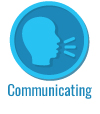 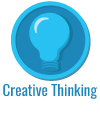 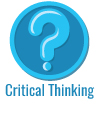 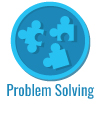 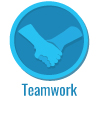 Syllabus outcomes: MA3-1WM, MA3-2WM, MA3-3WM, MA3-4NA, MA3-5NA, MA3-6NA, MA3-7NA, MA3-8NA, GE3-4, DMS3.2, PSS3.5, PSS3.12, SLS3.13.General capabilities: Numeracy.